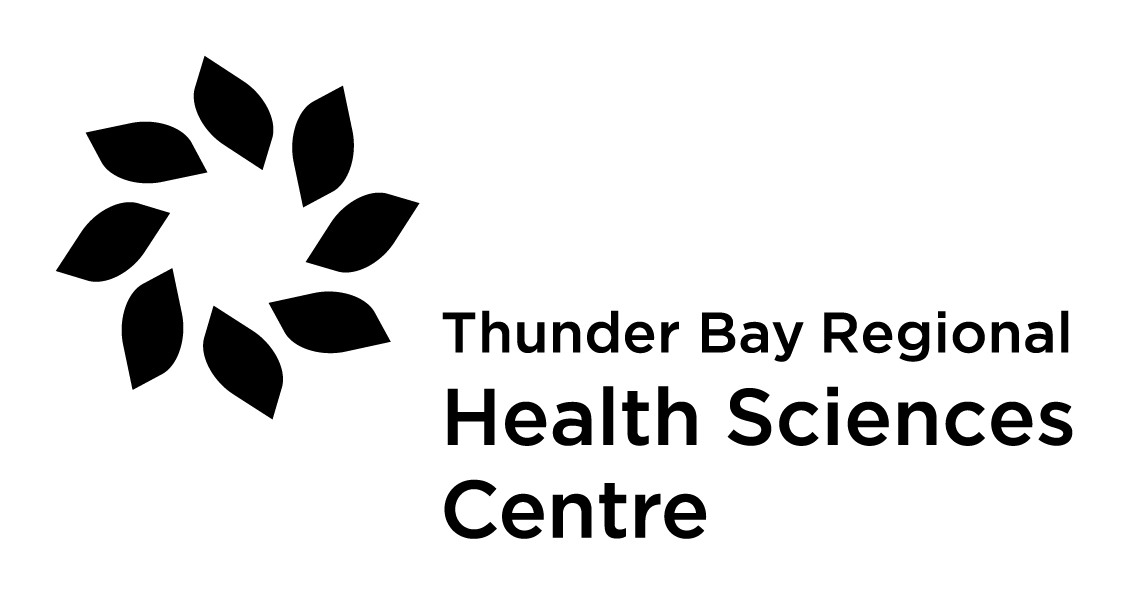 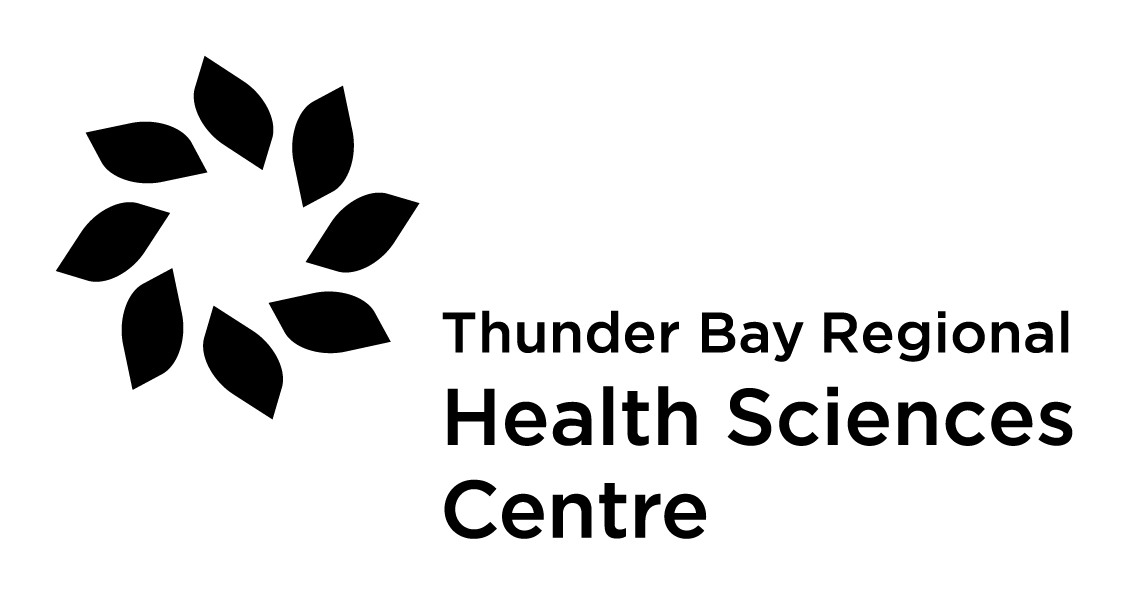 BRIEFING NOTEFor Use by Section Head/at IMT/SLC Approved by Section Head		 Approved by IMT		 Approved by SLC Approved with edits by Section Head	 Approved with edits by IMT	 Approved with edits by SLC Not approved by Section Head	 Not approved by IMT		 Not approved by SLCSummary of decision/feedback:Date:Signature Section Head/Incident Manager/EVP/CEO:TOPICSUBMITTER NAMESUBMITTED BY (name of TBRHSC Program /Service or IMS Branch)APPROVED BY (name of E/VP or IMS Section)PREPARED FOR 	President & CEO    Board of Directors    IMT     SLC     Other:  DATE PREPAREDREVIEWED BY DECISION SUPPORT(if required)<Does this have financial impacts to the hospital’s budget?  Has a Decision Support Analyst been consulted on this briefing note?>YES    NO     N/A    CO-SPONSER (if required)<Does this impact another E/VP’s portfolio/program or Section Head’s IMT section? Have they been consulted on this briefing note?>Our Hospital is committed to ensuring decisions and practices are ethically responsible and align with our Vision, Mission, and Values. Leaders should consider decisions from an ethics perspective including their implications on patients, staff and the community. The reader considers the following questions to ensure each decision are ethically responsible by indicating with a √: We put ‘Patients First’ by responding respectfully to needs, values, & expectations of our patients, families, and communities?We demonstrate ‘Accountability’ by advancing a quality patient experience that is socially and fiscally responsible?We demonstrate ‘Respect’ by honouring the uniqueness of each individual and his or her culture? Does the course of action demonstrate ‘Excellence’ by fostering an environment of innovation and learning to advance a quality patient experience?For more detailed questions to use on difficult decisions, please refer to the Hospital’s Framework for Ethical Decision Making on the iNtranet under Quality and Risk Management>Ethics.Our Hospital is committed to ensuring decisions and practices are ethically responsible and align with our Vision, Mission, and Values. Leaders should consider decisions from an ethics perspective including their implications on patients, staff and the community. The reader considers the following questions to ensure each decision are ethically responsible by indicating with a √: We put ‘Patients First’ by responding respectfully to needs, values, & expectations of our patients, families, and communities?We demonstrate ‘Accountability’ by advancing a quality patient experience that is socially and fiscally responsible?We demonstrate ‘Respect’ by honouring the uniqueness of each individual and his or her culture? Does the course of action demonstrate ‘Excellence’ by fostering an environment of innovation and learning to advance a quality patient experience?For more detailed questions to use on difficult decisions, please refer to the Hospital’s Framework for Ethical Decision Making on the iNtranet under Quality and Risk Management>Ethics.Purpose/Issue(s)Purpose/Issue(s)The purpose / key issue / action/ proposed change(s)The purpose / key issue / action/ proposed change(s)BackgroundBackgroundContextualize the item being presented with an appropriate amount of background information; in doing so, assume limited familiarity with the particular issue. Contextualize the item being presented with an appropriate amount of background information; in doing so, assume limited familiarity with the particular issue. Analysis/CURRENT StatusAnalysis/CURRENT StatusWhat are the implications for TBRHSC? What stage of development is this item/issue in? Is a full business case required, if so attach and cross reference key points.What are the implications for TBRHSC? What stage of development is this item/issue in? Is a full business case required, if so attach and cross reference key points.RECOMMENDATION / PROPOSED CHANGE(S)RECOMMENDATION / PROPOSED CHANGE(S)What is the new recommended course of action / proposed change(s). For revisions, can attach supporting documents highlighting edits using track changes.What is the new recommended course of action / proposed change(s). For revisions, can attach supporting documents highlighting edits using track changes.Next StepsNext StepsWhat needs to occur next on this issue? OR If next step is approval/endorsement of briefing note proposal, select check box. Approval/endorsement of briefing note proposalWhat needs to occur next on this issue? OR If next step is approval/endorsement of briefing note proposal, select check box. Approval/endorsement of briefing note proposalConsultation / Stakeholder ReactionConsultation / Stakeholder ReactionList the names and titles of those who were consulted and indicate if they endorse the proposed changes.List the names and titles of those who were consulted and indicate if they endorse the proposed changes.CommunicationsCommunicationsWhat kind of targeted communication(s) is necessary?  Who needs to be informed of the outcome? OR if yet to be determined, select check box Consultation to occur with Communications upon approval of briefing note proposal as applicableWhat kind of targeted communication(s) is necessary?  Who needs to be informed of the outcome? OR if yet to be determined, select check box Consultation to occur with Communications upon approval of briefing note proposal as applicableFinancial Impacts (where applicable)Financial Impacts (where applicable)Is it resource neutral or is there a cost involved? Attach budget as reviewed by Decision Support.Is it resource neutral or is there a cost involved? Attach budget as reviewed by Decision Support.APPENDIX SECTIONIf there is related material, please provide here.